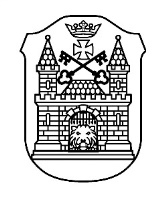 RĪGAS 1. KRISTĪGĀ PAMATSKOLAA. Deglava iela 3, Rīga, LV-1009,  tālrunis 67273824, fakss 67295615, e-pasts r1krps@riga.lvIEKŠĒJIE NOTEIKUMIRīgā18.01.2022.								Nr. VSKR-22-2-ntsRĪGAS 1. KRISTĪGĀS PAMATSKOLASIEKŠĒJO NOTEIKUMU SARAKSTSI Vispārīgie noteikumiIzdoti saskaņā ar Valsts pārvaldes iekārtas likuma 72. panta pirmās daļas 2. punktu, 73. panta pirmās daļas 4. punktu un Rīgas domes 2019. gada 10. jūlija nolikuma Nr. 77 (prot. Nr. 58, 41.§) „Rīgas 1. Kristīgās pamatskolas nolikums” 44.2. punktuRīgas 1. Kristīgās pamatskolas (turpmāk – skola) iekšējie noteikumi (turpmāk – iekšējie noteikumi) kārtību, kādā tiek reglamentēta skolas izglītojošā, audzinošā un droša darba vide, funkcijas un īstenojamie mērķi un uzdevumi.Iekšējie noteikumi ir saistoši visiem skolas darbiniekiem un izglītojamajiem, pastarpināti arī izglītojamo likumiskajiem pārstāvjiem.Skolas iekšējo noteikumu dalījums ir:Skolas struktūrvienību iekšējie noteikumi – reglamenti:Iekšējie noteikumi:* Spēkā esoši Rīgas Kristīgās vidusskolas 25.06.2018. iekšējie noteikumi Nr. VSKR-18-6-nts “Kārtība, kādā tiek īstenots Eiropas sociālā fonda projekts “Atbalsts priekšlaicīgas mācību pārtraukšanas samazināšanai” līdz 2022. gada 31. decembrim.Iekšējie noteikumi ir attīstošs un mainīgs skolas dokuments, kurš pēc nepieciešamības tiek papildināts, labots un grozīts atbilstoši spēkā esošo ārējo normatīvo aktu regulējuma pēctecībai.Raudiņa 67273824